Минобрнауки РоссииБузулукский гуманитарно-технологический институт (филиал)федерального государственного бюджетного образовательного учреждения высшего образования«Оренбургский государственный университет»Кафедра педагогического образования Фондоценочных средствпо дисциплине «Деловое общение»Уровень высшего образованияБАКАЛАВРИАТНаправление подготовки44.03.01 Педагогическое образование(код и наименование направления подготовки)Менеджмент в образовании(наименование направленности (профиля) образовательной программы)КвалификацияБакалаврФорма обученияЗаочнаяГод набора 2021Фонд оценочных средств предназначен для контроля знаний обучающихся по направлению подготовки 44.03.01 Педагогическое образование  по дисциплине «Деловое общение»Фонд оценочных средств рассмотрен и утвержден на заседании кафедры педагогического образования. протокол № 6 от "29" 01. 2021 г.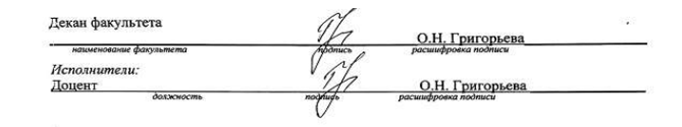 Раздел 1. Перечень компетенций, с указанием этапов их формирования в процессе освоения дисциплиныРаздел 2. Типовые контрольные задания и иные материалы, необходимые для оценки планируемых результатов обучения по дисциплине (оценочные средства). Описание показателей и критериев оценивания компетенций, описание шкал оцениванияА.0 Фонд тестовых заданий по дисциплине, разработанный и утвержденный в соответствии с Положением.1. Деловое общение основывается на знаниях:1. социологии;2. психологии;3. менеджмента;4. логики;5. всех выше перечисленных дисциплин.2. К вербальным средствам общения относятся:1. устная речь;2.письменная речь3.устная и письменная речь;4.интонации голоса.3. Какие из перечисленных средств общения относятся к невербальным?1.жесты;2.позы;3.мимика;4.все перечисленные;5.выражение лица.4. Чье восприятие образа другого человека более объективно?1.человека с положительной самооценкой, адаптированного к внешней среде;2.эмоциональной женщины;3.человека авторитарного типа;4.конформной (склонной к приспособленчеству) личности;5.человека с низкой самооценкой.5. Для результативного проведения деловых встреч, бесед, переговоров:1.необходимо контролировать свои движения и мимику;2.стараться интерпретировать реакции партнера;3.понимать язык невербальных компонентов общения;4.пользоваться всеми выше перечисленными пунктами.6. Равноправие участников, свободный обмен мнениями и взглядами подразумевает беседа:1.за “T” – образным столом;2.за круглым столом;3.за журнальным столиком;4.этот психологический аспект не учитывается.7. Какой из перечисленных факторов может отрицательно повлиять на атмосферуобщения при первой встрече?1.очки с затемненными стеклами;2.располагающий взгляд3.доброжелательная улыбка4.строгий деловой костюм8. Жесты какого типа имеют наибольшую национальную и культурную специфику и значительно разнятся в зависимости от страны?1.жесты-иллюстраторы;2.жесты-регуляторы;3.жесты-адаптеры;4.жесты-символы.9. В каких случаях употребляются жесты-иллюстраторы?1.для пояснения сказанного словами;2.для усиления тех или иных моментов сообщения;3.для подчеркивания ключевых моментов беседы;4.во всех выше перечисленных случаях.10. Какой из перечисленных жестов не относится к жестам-регуляторам?1.приветствие рукопожатие;2.частые кивки головой – для ускорения беседы;3.медленные кивки головой – выказывают заинтересованность в беседе;4.приподнятый вверх указательный палец – желание прервать беседу на данном месте или возразить;5.американский символ «ОК», означающий «всё хорошо».11. В перечисленных вариантах найдите тот, который не предполагает употребление жестов-адаптеров?1.в ситуациях стресса;2.в затруднительных ситуациях;3.для пояснения сказанного;4.служат признаком переживаний;5.все перечисленные выше случаи.12. Найдите правильный вариант завершения утверждения – дистанция, на которой разговаривают собеседники,…1.очень символична и зависит от многих факторов;2.не имеет значения;3.зависит только от национальных особенностей;4.зависит только от взаимоотношений собеседников.13. Какой вид улыбки наиболее уместен в деловом общении?1.заискивающая;2.адекватная ситуации;3.дружелюбная;4.ироничная;5.насмешливая.14. Если человек во время разговора часто отводит глаза от своего собеседника, это может означать:1.он собирается с мыслями;2.он нервничает;3.разговор его мало интересует;4.просьбу не перебивать, ещё не всё сказано;5.в зависимости от ситуации, возможен любой из приведенных вариантов.15. Какое средство невербального общения слушающего поощряет говорящего к продолжению разговора?1.увеличение дистанции слушающим собеседником;2.очень широкая улыбка;3.постоянное сокращение дистанции во время разговора;4.заинтересованный взгляд с нечастыми кивками головой;5.частый отвод взгляда в сторону.16. Найдите несоответствующий определению доминантности пункт. Человек, обладающий доминантными качествами, ведет себя по отношению к собеседнику:1.с позиций превосходства;2.дает переубедить себя, хотя внутренне не согласен;3.отсутствуют сомнения типа «уместно ли это»;4.не принимает возражений;5.часто перебивают.17. Такая личностная характеристика как общительность может быть:1.врожденной;2.приобретенной в процессе общения;3.приобретенной в процессе сознательных тренировок;4.все выше перечисленные варианты верны.18. Все ли, из ниже перечисленных пунктов, соответствуют характеристикепсихологической ригидности?1.жизненный оптимизм;2.трудности в принятии самостоятельных решений;3.торопливость речи и манера торопить собеседника с ответом;4.склонны уточнять уже принятые решения;5.стремление к активной деятельности.19. Люди, которым присуще такое коммуникативное качество как экставерсия:1.по темпераменту холерики и сангвиники;2.это зачастую флегматики и меланхолики;3.это амбоверты;4.они хорошо контролируют свои эмоции;5.трудно переключаются с внутреннего хода мыслей на диалог;20. Какой пункт следует исключить из правил телефонного общения:отвечая на звонок, представьтесь;1.убедитесь в точности сведений, которые намерены сообщить;2.в начале разговора задать вопросы типа «С кем я разговариваю?», «Что Вам нужно?»;отвечать на все звонки;3.не давайте выход отрицательным эмоциям.А.1 Вопросы для опроса1.	Можно ли рассматривать общение как вид деятельности?2.	Охарактеризуйте основные функции общения. Какая из них чаще других используется вами на практике?3.	Как соотносятся между собой понятия "отношения", "общение", "действие", "взаимодействие"?4.	Что включает в себя понятие "культура делового общения"?5.	В чем сходство и различие невербального поведения человека и животных?6.	Почему важно понимать язык телодвижений? Как можно этому научиться?7.	Должен ли человек контролировать свое невербальное поведение в общении? Управлять своим невербальным поведением – не значит ли это отказаться от естественности?8.	С помощью каких языковых средств можно сделать речь выразительной?9.	Как удержать внимание слушателей? А если они возбуждены после выступления предыдущего оратора, как завладеть их вниманием?10.	Что такое деловой этикет?11.	Каковы основные правила организации и проведения деловых встреч?12.	Как соотносятся понятия "конфликт" и "конфликтная ситуация"? В чем опасность конфликтогенов?13.	Какова динамика конфликта? Какая из стадий его развития является наиболее важной с вашей точки зрения?14.	Дайте определение этикета, наиболее полно отражающее ваше представление о нем. В чем выражается связь этики и этикета?Блок ББ.1 Задачи1 Классифицируйте приведённые ниже неязыковые сигналы по пяти категориям – Поза, Мимика, Жестикуляция, Дистанцирование и Интонация. Например: «Вы мечтательно рассмеялись» (мимика). 1. Он воскликнул: «Хотел бы я хоть раз убедиться, что ты выполнишь порученное тебе дело!» 2. Она отступила на шаг назад: «Что это ты о себе вообразил?» 3. Он стоял, прислонившись к буфету, скрестив ноги. 4. Четырёхлетняя Валя уверяла свою маму, что может застегнуть пальто самостоятельно. Мама сказала: «Конечно, ты сможешь это сделать, моё сокровище!» и тут же сама застегнула пальто малышке. 5. В то время как Дима уверял, что ищет контактов с молодым поколением, он неоднократно выставлял руки вперёд, словно защищаясь, будто хотел отодвинуться от слушателей. 6. Вы ждёте, переминаясь с ноги на ногу, пока помощница заполняет формуляр. 7. Он идёт к окну и закрывает его. 8. Она безмолвно на него взглянула, но крылья её носа дрожали от едва сдерживаемого возбуждения 9. Кофе был столь горячим, что он инстинктивно его выплюнул. 10. Он иронично сказал: «Коробка передач просто счастлива, что вы так сильно жмёте на педаль».2 Классифицируйте по 5 типам следующие сигналы: 1. Ухмылка 2. Топтание на месте 3. Робкий разговор 4. Лёгкое приседание 5. Приподнимание бровей 6. Сближение с кем-нибудь. 7. Прерывание разговора 8. Наклон (чтобы поднять что-либо) 9. Сжимание кулаков 10. Перенесение веса с одной ноги на другую 11. Отведение взгляда 12. Произнесение слов громко и с нажимом 13. Молчание 14. Подъём со стула 15. Сердитое выражение лица 16. Почёсывание головы3 Замените слова, пришедшие в русский язык из других языков, русскими синонимами: - адаптация, альтернатива, апелляция, аудиенция, валюта, виза;- девальвация, корпорация, лимит, лицензия, стереотип, фактор; - экспертиза, эксклюзивный, номинация, сертификат, супермаркет; - санация, профанация, реклама, паритет, презентация, офис; - корпорация, коррупция, мафия, гамбургер, вексель, кворум; - инновация, гарант, брифинг, бестселлер, парламент, партнёр; - лояльность, инвестиции, реклама, рейтинг, имидж, креативность.4 Резюме в настоящее время является распространенным документом при приеме на работу на негосударственное предприятия. Особенностью резюме является изложение сведений об образовании и трудовой деятельности в обратном хронологическом порядке. В графе «Дополнительные сведения» может быть указана любая информация: знание иностранных языков, наличие печатных трудов, профессиональные навыки по другой специальности и т.д.5 Цель. Провести деловые беседы с поступающими на работу на конкурсной основе. Определить соответствие требованиям должности, выявить лучшего претендента. Подготовка к игре. Выбирается один человек для исполнения роли директора фирмы или менеджера по персоналу. Его задачи:продумать название фирмы, придумать вакансии;составить личностную спецификацию для вакантной должности: физическиеособенности (обязательные требования и противопоказания); имидж претендента; образование, наличие квалификации; компетентность; личностные и деловые характеристики; интересы; данные о претенденте ( пол, возраст, прописка, семейное положение и т.п.);провести собеседование.Задачи претендентов на должность:ознакомиться с содержанием труда специалиста, на чью должность составлена вакансия;выяснить требования, которые предъявляются такому специалисту;составить резюме;продумать ответы на вопросы, которые могут быть заданы;подготовить не менее 5 вопросов, которые задаст работодателю претендент;отработать версии самопрезентации.На каждую объявленную должность может быть принят только один претендент.Блок СС.0 Формулировки комплексных контрольных заданий, позволяющие оценивать и диагностировать умения, интегрировать знания различных областей, аргументировать собственную точку зрения.1 Сформулируйте критическое замечание в различной форме, в ситуации, когда критикуемый – подчинённый, а критикующий – начальник. Формы критики: Подбадривающая, Упрёк, Аналогия, Похвала, Безличная, Сопереживание, Сожаление, Удивление, Ирония, Намёк, Смягчение, Укоризна, Замечание, Предупреждение, Требование, Совет, Конструктивная критика, Опасение, Окрик, Обида, Покровительство, Угроза, Хвалебная.2 Подберите в художественной литературе по одному примеру деловой беседы и беседы по телефону. Охарактеризуйте данные примеры с точки зрения структуры и механизма построения данной формы деловой коммуникации.3 Подберите в художественной или публицистической литературе по одномупримеру деловой беседы. Охарактеризуйте данные примеры с точки зрения структуры и механизма построения данной формы деловой коммуникации.4 Подберите в художественной или публицистической литературе по одномупримеру функционально-смысловых типов речи (слушание, говорение, чтение, письмо). Охарактеризуйте данные примеры с точки зрения структуры и механизма построения данного типа речи.5 Подберите в художественной или публицистической литературе пример переговоров. Охарактеризуйте пример с точки зрения структуры и механизма построения данной формы деловой коммуникацииБлок DВопросы к зачетуОбщественно-психологические качества личностиФакторы, влияющие на формирование имиджаИмидж и стадии его созданияВербальный и невербальный язык делового общенияЭтикет и деловое совещаниеКонфликты, его фаза, пути выхода из нихОбщение как взаимодействиеЭтикет руководителя. Этикет общения с подчиненными Вербальные и невербальные средства общенияКонфликты и виды конфликтовЛидерство: сущность, мотивы, функцииСамопрезентация: сущность и разновидности Организационно-методическое обеспечение контроля учебных достиженийКритерии оценивания устного ответа: – оценка «отлично» выставляется, если студент не только глубоко и прочно усвоил весь программный материал, но и проявил знания, выходящие за его пределы, почерпнутые из дополнительных источников (учебная литература, научно-популярная литература, научные статьи и монографии, сборники научных трудов и интернет-ресурсы и т. п.); умеет самостоятельно обобщать программный материал, не допуская ошибок, проанализировать его с точки зрения различных школ и взглядов; увязывает знания с практикой; приводит примеры, демонстрирующие глубокое понимание материала или проблемы; – оценка «хорошо» выставляется, если студент твердо знает программный материал, грамотно и последовательно его излагает, увязывает с практикой, не допуская существенных неточностей в ответе на вопросы; – оценка «удовлетворительно» выставляется, если студент усвоил только основной программный материал, но не знает отдельных положений, в ответе допускает неточности, недостаточно правильные формулировки, нарушает последовательность в изложении программного материала; – оценка «неудовлетворительно» выставляется, если студент не знает значительной части основного программного материала, в ответе допускает существенные ошибки, неправильные формулировки.Критерии оценивания тестовых заданий:85% – 100% правильных ответов – «отлично»;66% – 84% правильных ответов – «хорошо»;50% – 65% правильных ответов – «удовлетворительно»;менее 50% правильных ответов – «неудовлетворительно».При подведении итогов по выполненной работе рекомендуется проанализировать допущенные ошибки, прокомментировать имеющиеся в тестах неправильные ответы.Критерии оценивания письменной работы студентовДля определения фактических оценок по каждому заданию выставляются следующие оценки: - оценка «отлично» выставляется, если студент демонстрирует полный и правильный ответ, изложенный в определенной логической  последовательности; если студент свободно  оперирует лингвистическими   законами;  анализирует языковые и правовые явления, используя различные источники информации; делает творчески обоснованные выводы. Допускается одна-две несущественные ошибки;- оценка «хорошо» выставляется, если студент демонстрирует полный и правильный ответ, изложенный в определенной  логической  последовательности; если студент умеет оперировать  лингвистическими   законами;  анализирует языковые и правовые явления;  делает обоснованные выводы. Допускаются одна-две ошибки;- оценка «удовлетворительно» выставляется, если студент демонстрирует частично  правильный и неполный ответ; нарушена логика ответа; если студент знает лингвистические законы, но оперирует ими слабо;-  оценка «неудовлетворительно» выставляется, если ответы  односложные  «да»,  «нет»; аргументация отсутствует либо ошибочны ее основные положения; большинство важных фактов отсутствует, выводы не делаются.Критерии оценивания комплексных практических заданий (5 заданий).- оценка «отлично»  выставляется студенту, если задания выполнены полностью, в представленном решении обоснованно получен правильный ответ;- оценка «хорошо»  выставляется, если задания выполнены полностью, но нет достаточного обоснования или при верном решении допущена ошибка, не влияющая на правильную последовательность рассуждений, и, возможно, приведшая к неверному ответу;- оценка «удовлетворительно» выставляется, если задания выполнены частично, нет достаточного обоснования или при выполнении  допущены ошибки, влияющие на правильную последовательность рассуждений, и, приведшие к неверному ответу;- оценка «неудовлетворительно» выставляется, если все задания не выполнены или выполнены неверно.Критерии оценивания ответов на вопросы текущего контроля:- оценка «зачтено» выставляется обучающемуся, если вопрос раскрыт, во время дискуссии высказывается собственная точка зрения на обсуждаемую проблему, демонстрируется способность аргументировать доказываемые положения и выводы.- оценка «не зачтено» выставляется, если обучающийся не способен доказать и аргументировать собственную точку зрения по вопросу, не способен ссылаться на мнения ведущих специалистов по обсуждаемой проблеме.Рекомендации к компонентному составу оценочных материаловРаздел 3. Методические материалы, определяющие процедуры оценивания знаний, умений, навыков и (или) опыта деятельности, характеризующих этапы формирования компетенцийОсновными этапами формирования компетенций по дисциплине при изучении студентами дисциплины являются последовательное изучение содержательно связанных между собой разделов. В целом по дисциплине оценка «зачтено» ставится в следующих случаях:-  обучаемый демонстрирует самостоятельность в применении знаний, умений и навыков к решению учебных заданий в полном соответствии с образцом, данным преподавателем, по заданиям, решение которых было показано преподавателем, следует считать, что компетенция сформирована, но ее уровень недостаточно высок. - обучаемый способен  продемонстрировать самостоятельное применение знаний, умений и навыков при решении заданий, аналогичных тем, которые представлял преподаватель при потенциальном формировании компетенции, подтверждает наличие сформированной компетенции, причем на более высоком уровне. Наличие сформированной компетенции на повышенном уровне самостоятельности со стороны обучаемого при ее практической демонстрации в ходе решения аналогичных заданий следует оценивать как положительное и устойчиво закрепленное в практическом навыке.- обучаемый демонстрирует способность к полной самостоятельности (допускаются консультации с преподавателем по сопутствующим вопросам) в выборе способа решения неизвестных или нестандартных заданий в рамках учебной дисциплины с использованием знаний, умений и навыков, полученных как в ходе освоения данной учебной дисциплины, так и смежных дисциплин, следует считать компетенцию сформированной на высоком уровне.Оценка «незачтено» ставится при неспособности обучаемого самостоятельно продемонстрировать наличие знаний при решении заданий, которые были представлены преподавателем вместе с образцом их решения, отсутствие самостоятельности в применении умения к использованию методов освоения учебной дисциплины и неспособность самостоятельно проявить навык повторения решения поставленной задачи по стандартному образцу свидетельствуют об отсутствии сформированной компетенции. Отсутствие подтверждения наличия сформированности компетенции свидетельствует об отрицательных результатах освоения учебной дисциплины. При оценивании результатов обучения: знания, умения, навыки и/или опыта деятельности (владения) в процессе формирования заявленных компетенций используются различные формы оценочных средств текущего, рубежного и итогового контроля (промежуточной аттестации). Таблица  - Формы оценочных средств Сводная таблица оценивания результатов освоения дисциплины по блокамФормируемые компетенцииКод и наименование индикатора достижения компетенцииПланируемые результаты обучения по дисциплине, характеризующие этапы формирования компетенцийВиды оценочных средств/шифр раздела в данном документеУК-4 Способен осуществлять деловую коммуникацию в устной и письменной формах на государственном языке Российской Федерации и иностранном(ых) языке(ах)УК-4-В-1 Выбирает на государственном и иностранном (-ых) языках коммуникативно приемлемый стиль делового общения, вербальные и невербальные средства взаимодействия с партнерамиУК-4-В-2 Ведет деловую коммуникацию в письменной и электронной форме, учитывая особенности стилистики официальных и неофициальных писем, социокультурные различия в формате корреспонденции на государственном и иностранном (-ых) языкахЗнать:современную теоретическую концепцию культуры речи, орфоэпические, акцентологические, грамматические, лексические нормы русского литературного языка; грамматическую систему и лексический минимум одного из иностранных языков; универсальные закономерности структурной организации и самоорганизации текстаУметь:использовать государственный и иностранный язык в профессиональной деятельности; логически верно организовывать устную и письменную речь Владеть:техникой деловой речевой коммуникации, опираясь на современное состояние языковой культуры; навыками извлечения необходимой информации из оригинального текста на иностранном языке по профессиональной проблематикеБлок A – задания репродуктивного уровняТестирование по лекционному материалу.Письменные контрольные работы.Устное индивидуальное собеседование – опросБлок B – задания реконструктивного уровняПисьменные контрольные работы. Устное индивидуальное собеседование.Блок C – задания практико-ориентированного и/или исследовательского уровняВыполнение индивидуального творческого заданияУК-5 Способен воспринимать межкультурное разнообразие общества в социально-историческом, этическом и философском контекстахУК-5-В-3 Конструктивно взаимодействует с людьми различных категорий с учетом их социокультурных особенностей в целях успешного выполнения профессиональных задач и социальной интеграцииЗнать:особенности социальной организации общества, специфику менталитета, аксиосферы и мировоззрения культур России, Запада и Востока; особенности представлений культур друг о друге с учетом наличия общего ценностного контекста, этностерео и гетеростереотипов, формируемых информационной средой (история, философия, художественная культура, мультимедиа, личный опыт); основы теории коммуникации, проблемы культурной идентичности и межкультурных контактовУметь:достигать эффективности коммуникации; использовать общие коды (вербальные или невербальные); преодолевать культурный барьер, воспринимая межкультурные различия избегать предубеждений и настраиваться на совместные действия с представителями других культур; сохраняя национальную идентичность, избегать этноцентризма; соблюдать нормы этикета, моральные и культурные нормыВладеть:способностью преодолевать стереотипы; творческим отношением к процессу коммуникации; способностью использовать набор коммуникативных средств и делать их правильный выбор в зависимости от ситуации общения (тон, стиль, стратегии, речевые жанры, тематика и т. д.)Блок A – задания репродуктивного уровняТестирование по лекционному материалу.Письменные контрольные работы.Устное индивидуальное собеседование – опросБлок B – задания реконструктивного уровняПисьменные контрольные работы. Устное индивидуальное собеседование.Блок C – задания практико-ориентированного и/или исследовательского уровняВыполнение индивидуального творческого заданияОПК-1 Способен осуществлять профессиональную деятельность в соответствии с нормативными правовыми актами в сфере образования и нормами профессиональной этикиОПК-1-В-2 Применяет в своей деятельности основные нормативно-правовые акты в сфере образования и нормы профессиональной этикиЗнать:специфику регулирования правоотношений в образовательной сфере на основе российского и международного законодательства; проблемы становления и развития правового регулирования образовательных отношений в России; порядок рассмотрения правовых споров участников образовательных правоотношенийУметь:соединять функциональные знания и нормы базовых социальных практик в эффективном решении задач; организовывать взаимодействие с государственными, муниципальными, общественными организациями, физическими лицами для решения задач в профессиональной деятельности; обоснованно отбирать рациональные методы, методики и средства практического регулирования образовательных правоотношенийВладеть:навыками по защите прав и законных интересов участников образовательных правоотношений;  способами практического использования результатов диагностики, анализа и экспертизы деятельностиБлок A – задания репродуктивного уровняТестирование по лекционному материалу.Письменные контрольные работы.Устное индивидуальное собеседование – опросБлок B – задания реконструктивного уровняПисьменные контрольные работы. Устное индивидуальное собеседование.Блок C – задания практико-ориентированного и/или исследовательского уровняВыполнение индивидуального творческого заданияОПК-7 Способен взаимодействовать с участниками образовательных отношений в рамках реализации образовательных программОПК-7-В-2 Взаимодействует с педагогами, администрацией и другими представителями организаций образованияЗнать:основы организации взаимодействия участников образовательных отношений в соответствии с требованиями федеральных государственных образовательных стандартов и содержанием образовательных программ дошкольного, начального общего, основного общего, среднего общего образования; содержание норм, правил взаимодействия, регулирующие образовательные отношения отношений; современные психолого-педагогические технологий взаимодействия, с учетом основных закономерностей возрастного и индивидуального развития, социальных, этноконфессиональных и культурных различий, особенностей социализации личности Уметь:организовывать, управлять ситуациями общения, сотрудничества, развивая активность, самостоятельность, инициативность, творческие способности обучающихся, формируя гражданскую позицию, способность к труду и жизни, формируя безопасный образ жизни; сотрудничать с родителями (законными представителями) обучающихся, другими педагогическими работниками и специалистами в решении образовательных задач; создавать безопасную и психологически комфортную образовательную среду, защищая достоинство и интересы обучающихсяВладеть:методами организации взаимодействия с обучающимися, их родителями (законными представителями), другими педагогическими работниками и специалистами; способностью организовывать, управлять ситуациями общения, сотрудничества, с учетом возрастного и индивидуального развития, социальных, этноконфессиональных и культурных различий участников образовательных отношений; навыками создания комфортной, деловой, дружелюбной атмосферы, защищая достоинство и интересы обучающихсяБлок A – задания репродуктивного уровняТестирование по лекционному материалу.Письменные контрольные работы.Устное индивидуальное собеседование – опросБлок B – задания реконструктивного уровняПисьменные контрольные работы. Устное индивидуальное собеседование.Блок C – задания практико-ориентированного и/или исследовательского уровняВыполнение индивидуального творческого заданияФормы контроляВиды контроляСостав оценочных материаловСостав оценочных материаловФормы контроляВиды контроляДля обучающегосяДля экзаменатораПромежуточная аттестация – итоговый контроль по дисциплинеЗачетВопросы к зачетуКритерии оцениванияТекущий контроль - контроль самостоятельной работы студентовТестированиеБланк с тестовыми заданиями (в случае бланковой формы тестирования) и инструкция по заполнениюДоступ к тесту в системе компьютерного тестирования  и инструкции по работе в системе.Банк тестовых заданийИнструкция по обработке результатовТекущий контроль - контроль самостоятельной работы студентовПисьменные работы: контрольная работаТемы контрольных работЗадания и критерии оценок представлены в методических указаниях по освоению дисциплины и методических указаниях к написанию контрольных работТекущий контроль - контроль самостоятельной работы студентовУстное собеседование(опрос, дискуссия)Вопросы для собеседования и перечень дискуссионных тем Вопросы для собеседования и перечень дискуссионных тем представлены в методических указаниях к семинарским занятиямТекущий контроль - контроль самостоятельной работы студентовКомпьютерные симуляции Оборудование для проведения симуляцииИнструкции по использованию оборудованияКритерии успешного прохождения симулятора№п/пНаименованиеоценочногосредстваКраткая характеристика оценочного средстваПредставление оценочного средства в фонде1Практические задания и задачиРазличают задачи и задания:а)	репродуктивного уровня, позволяющие оценивать и диагностировать знание фактического материала (базовые понятия, алгоритмы, факты) и умение правильно использовать специальные термины и понятия, узнавание объектов изучения в рамках определенного раздела дисциплины;б)	реконструктивного уровня, позволяющие оценивать и диагностировать умения синтезировать, анализировать, обобщать фактический и теоретический материал с формулированием конкретных выводов, установлением причинно-следственных связей;в)	творческого уровня, позволяющие оценивать и диагностировать умения, интегрировать знания различных областей, аргументировать собственную точку зрения.Рекомендуется для оценки знаний умений и владений студентов.Комплект задач и заданий2Собеседование (на практическом занятии)Средство контроля, организованное как специальная беседа преподавателя с обучающимся на темы, связанные с изучаемой дисциплиной, и рассчитанное на выяснение объема знаний обучающегося по определенному разделу, теме, проблеме и т.п. Рекомендуется для оценки знаний студентов.Вопросы по темам/разделам дисциплины3ТестСистема стандартизированных простых и комплексных заданий, позволяющая автоматизировать процедуру измерения уровня знаний, умений и владений обучающегося.Рекомендуется для оценки знаний, умений и владений студентов.Используется веб-приложение «Универсальная система тестирования  БГТИ». На тестирование отводится 60  минут. Каждый вариант тестовых заданий включает 40 вопросов. За каждый правильный  ответ на вопрос  дается 1 балл. Оценка «зачтено» выставляется студенту, если он набрал 50 % правильных ответов. Оценка «не зачтено» ставится, если студент набрал менее 50 % правильных ответов.Фонд тестовых заданий4Зачет (дифференцированный зачет)Средство, позволяющее оценить знания, умения и владения обучающегося по учебной дисциплине. Рекомендуется для оценки знаний, умений и владений студентов.С учетом результативностиРаботы студента может быть принято решение о признании студента освоившим отдельную часть или весь объем учебного предмета по итогам семестра и  проставлении в зачетную книжку студента – «зачтено».  Студент, не выполнивший минимальный объем учебной работы по дисциплине, не допускается к сдаче зачета.Зачет сдается в устной форме или в форме тестирования.Комплект теоретических вопросов и практических заданий (билетов) к зачету. Оценочные средстваКритерий для оценки «5»Критерий для оценки «4»Критерий для оценки «3»Критерий для оценки «2»Задания блока А.0Процент правильных ответов составляет 85% и болееПроцент правильных ответов составляет от 66% до 84% Процент правильных ответов составляет от 50% до 65%Процент правильных ответов составляет менее 50%Задания блока А.2продемонстрировано глубокое знание по теме практического занятия (семинара), полно излагает материал,  продемонстрировано отличное владение терминологией, проявлено умение убеждать с использованием логичных доводов, приводит  необходимые примеры не только из учебной литературы, но и самостоятельно составленныеформулирует полный правильный ответ на вопросы практического занятия (семинара) с соблюдением логики изложения материала, но допускает при ответеотдельные неточности, не имеющие принципиального характера, недостаточно четко и полно отвечает на уточняющие и дополнительные вопросыпродемонстрировал неполные знания, допускает ошибки и неточности при ответе на вопросы практического занятия (семинара), продемонстрировал неумение логически выстроить материал ответа и формулировать свою позицию по проблемным вопросам не способен сформулировать ответ по вопросам практического занятия (семинара); дает неверные, содержащие фактические ошибки ответы на вопросы практического занятия (семинара); не способен ответить на дополнительные и уточняющие вопросы.Неудовлетворительная оценка выставляется в случае отказа отвечать навопросы практического занятия (семинара)Задания блока Б.демонстрирует полный и правильный ответ, изложенный в определенной логической  последовательности; если студент свободно  оперирует лингвистическими   законами;  анализирует языковые и правовые явления, используя различные источники информации; делает творчески обоснованные выводы. Допускается одна-две несущественные ошибкидемонстрирует полный и правильный ответ, изложенный в определенной  логической  последовательности; если студент умеет оперировать  лингвистическими   законами;  анализирует языковые и правовые явления;  делает обоснованные выводы. Допускаются одна-две ошибкидемонстрирует частично  правильный и неполный ответ; нарушена логика ответа; если студент знает лингвистические законы, но оперирует ими слабоответы  односложные  «да»,  «нет»; аргументация отсутствует либо ошибочны ее основные положения; большинство важных фактов отсутствует, выводы не делаются.Задания блока С.0Задания выполнены полностью, в представленном решении обоснованно получен правильный ответзадания выполнены полностью, но нет достаточного обоснования или при верном решении допущена ошибка, не влияющая на правильную последовательность рассуждений, и, возможно, приведшая к неверному ответузадания выполнены частично, нет достаточного обоснования или при выполнении  допущены ошибки, влияющие на правильную последовательность рассуждений, и, приведшие к неверному ответузадания не выполнены или выполнены неверно.Задания блока D (зачет)«зачтено» выставляется, если вопрос раскрыт, во время дискуссии высказывается собственная точка зрения на обсуждаемую проблему, демонстрируется способность аргументировать доказываемые положения и выводы.«зачтено» выставляется, если вопрос раскрыт, во время дискуссии высказывается собственная точка зрения на обсуждаемую проблему, демонстрируется способность аргументировать доказываемые положения и выводы.«зачтено» выставляется, если вопрос раскрыт, во время дискуссии высказывается собственная точка зрения на обсуждаемую проблему, демонстрируется способность аргументировать доказываемые положения и выводы.«не зачтено» выставляется, если не способен доказать и аргументировать собственную точку зрения по вопросу, не способен ссылаться на мнения ведущих специалистов по обсуждаемой проблеме.